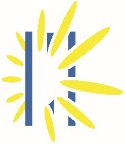 AnmeldungKindern von inhaftierten Eltern –Herausforderungen und Perspektiven für die Soziale ArbeitFachtag onlineMittwoch, 10. November 20219:30 – 14:00 UhrName:		Vorname:	Organisation: 	Abteilung:	Funktion: 	Straße:	PLZ, Ort:	Tel.-Nr. / Handy-Nr.:	E-Mail-Adresse:		Mit einer Speicherung meiner Kontaktdaten bin ich einverstanden.Ort, DatumSie erhalten von uns eine Teilnahmebestätigung. Den Zugangslink, technische Hinweise und weitere Informationen erhalten Sie Anfang November.Ein Projekt der AKTION – Perspektiven 
für junge Menschen und Familien e.V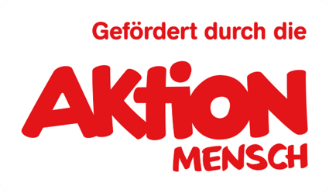 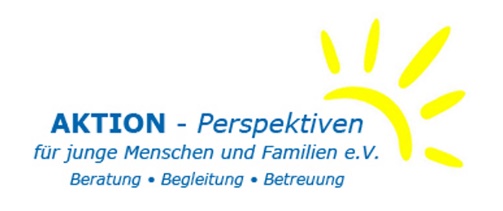 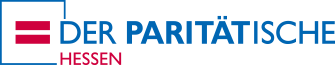 AKTION KiM-Kinder im Mittelpunktzurück an: Fax 0641 / 7 12 24E-Mail: anmeldung@aktion-verein.orgBeratung und UnterstützungFür Kinder von inhaftierten ElternUnd ihre Bezugspersonen in HessenSchanzenstr. 18, 35390 GießenTel.: 0641 / 7 10 29 oder 0176 / 529 321 21